Муниципальное бюджетное учреждение«Межпоселенческая центральная библиотека»Ординского муниципального района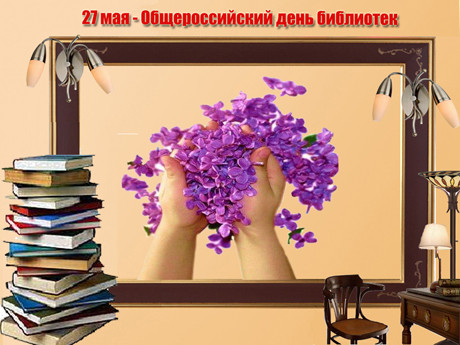 Библиотечный капустник, посвященный Общероссийскому Дню библиотек                    «Посидим по-хорошему»                                 сценарий                                                с.Орда, 2017Ведущий:Мой дом второй – библиотека.Своей работой дорожу.И, честно, до скончания векаЛишь ей одной принадлежу.Твердят иные: "Служба вашаСкучна, сера - всё это бред".Лишь поварившись в нашей кашеОни иной дадут ответ.Она меняется с годами,Но неизменно лишь одно  Свои богатства перед намиСкрывать ей просто не дано.И я не знаю человека,Который в жизни бы хоть разНе посетил библиотекуИ не нуждался бы он в нас.Она была и есть, и будет. Я книжным воздухом дышу.Библиотека служит людям.А значит – им и я служу.Ведущий: Добрый день уважаемые коллеги!Добрый день, дорогие гости! Мы приветствуем вас на празднике, посвященном Общероссийскому Дню библиотек. Ведущий: и 125-летию Межпоселенческой центральной библиотеке!Ведущий: На нашем празднике присутствуют люди, чья профессия очень скромна, но абсолютно незаменима в нашем обществе. Это, конечно же, наши дорогие библиотекари. Именно эти люди дарят нам радость и возможность окунаться в фантастический мир книги.Ведущий:Слово для приветствия предоставляется начальнику Отдела по социальной политике администрации Ординского муниципального района Черепановой Татьяне Павловне (слово, награждение)Ведущий:Уважаемые коллеги! Так уж заведено, что как на совещании, так и на корпоративе первое слово предоставляется руководителю. И я не изменяя данной традиции предоставляю слово директору ….(Выступление директора)Да, не вымрет профессия наша,
Мы способны ещё на свершенья,
Так поднимем заздравную чашу
За нас, читателей, книги и чтение!           
Ведущий:Летят года, за ними не угнаться — 
Спешат часы, сменяя день за днём... 
Но знаю, не устану удивляться 
Тем временем, что осенью зовём.Ведущий: Сегодня среди нас в этом зале заслуженные ветераны библиотечного труда:Канисева Людмила Фёдоровна Саляхутдинова Рахиля Мирзяновна Сабирзянова Талиба Таиповна Шляпникова Луиза Яковлевна 	40 л. Шляпникова Алевтина Николаевна  Зубарева Галина Павловна 40 л.  Варзакова Лидия Александровна 34 г. Яговцева Валентина Павловна Гималиева Лилия Эмировна Банникова Алевтина Ивановна Усова Фаина Александровна Бахтина Татьяна ВасильевнаБатракова Любовь ВалентиновнаДеревянных Татьяна СергеевнаШамсутова Сагура ГаптрахимовнаМинина Татьяна ПетровнаВедущий: Много лет вы посвятили профессии библиотекаря, а сейчас отошли от трудовых проблем. Как сложилась ваша дальнейшая судьба, чем вы живете, чем занимаетесь, расскажите о ваших предпочтениях и увлечениях. Я предлагаю вам кратко рассказать о себе (передавая веточку сирени).Ведущий:Поздравляем всех, кто уже находится на заслуженном отдыхе с праздником! Примите самые искренние пожелания душевного тепла и счастья, крепкого здоровья и долгих лет жизни, радости и домашнего уюта! Пусть всегда с вами рядом будут любящие и заботливые дети, внуки, друзья!Разрешите выразить благодарность за многолетний труд и вручить Благодарственные письма Ведущий: Дорогие коллеги мы продолжаем наш праздник для души. Я вижу только добрые, неунывающие, улыбчивые лица. И это очень важно, ведь улыбка повышает гемоглобин в крови, снижает давление, препятствует облысению и каждому продлевает жизнь ровно на пять минут. А поэтому активно улыбаемся целый вечер, а заодно на недельку продлеваем себе жизнь и без докторов решаем проблемы со своим здоровьем, а что бы этот процесс начался активнее посмотрели на соседа, улыбнулись и …Ведущий:Игра-кричалка “Смешинки”.Если нечем вам занятьсяПредлагаю посмеяться (все делятся на три группы: девчонки, мальчишки, взрослые).Девчонки будут смеяться так: хи-хи-хи!Мальчишки: ха-ха-ха!Взрослые: хо-хо-хо!Кто себя в стишке узнаетТот смеяться начинает.Голос, чей у нас так звонокНу, конечно у девчонок (хи-хи-хи)Кто вечно бегает вприпрыжкуЭнергичные мальчишки (ха-ха-ха)Серьезные и рослые бывают Только взрослые (хо-хо-хо)А кто в ярких здесь юбчонках?Наши милые девчонки (хи-хи-хи)Кто задиры, шалунишки?Ну, конечно же, мальчишки (ха-ха-ха)Здорово посмеялись!Звучит фонограмма милицейской сирены.Ведущий: (Строго, серьёзно.) Внимание, на наш праздник проникли неизвестные люди. Вглядитесь в эти лица! Кстати, так называется наш фильм, посвященный работникам МЦБ в честь её 125-летнего юбилея (фильм). Кто это?Ведущий:А сейчас я вам буду задавать вопросы, а вы громко отвечайте: «О, кей!», договорились……Хотела увидеть вас скорей!Вы рады мне друзья?– О, кей!Намного с вами веселей!Со мной вам весело?– О, кей!Когда мы вместе, – день светлей!Чудесно вместе быть?– О, кей?Жить очень скучно без затей!Согласны вы со мной?– О, кей!Прекрасно, когда мир добрей!Не правда ли, друзья?– О, кей!Ответьте мне сейчас дружней:Игра понравилась?– О, кей!Ведущий:Ну, раз у нас всё окей, то мы продолжаем наш праздник и рады услышать поздравления коллег!Ашапское сельское поселениеКарьевское сельское поселениеКрасноясыльское сельское поселениеМедянское сельское поселениеВедущий: Давайте все вместе, что может быть проще,Сидя на месте, хлопать в ладоши!Чтобы все слышали, чтобы все знали: Праздник  веселый сейчас в этом зале!Хлопаем женщинам умным, красивым!Мудрым начальникам и справедливым!Коллеги! Вам дарим минуту славы!Аплодисменты всем слева и справа!Давайте добавим энергии вдвоеИ всех искупаем в овациях стоя!Фильм «Бывали дни весёлые»: фотохроника празднования Дня библиотек для всех библиотечных работников  
Ведущий: Что за праздник без  шуток и музыки! Вот и мы решили провести музыкальную игру-викторину Главный слухач. Цель – после прослушивания музыкального отрывка известной песни правильно ответить на вопрос ведущего. 1. «А я считаю дни до нашей встречи. Один, два, три, четыре, пять, неделя!» (Отрывок из песни Haтали «Считалочка».) Какой день недели пропустила певица? (Субботу, шестой день недели.)2. «Пройдусь по Абрикосовой, сверну на Виноградную и на Тенистой улице я постою в тени. Вишневые, Грушевые, Зеленые, Прохладные, как будто в детство давнее ведут меня они». (Припев песни Юрия Антонова «Есть улицы центральные».) В каком городе находятся все упомянутые улицы?  (В Сочи.)3. «Я уеду жить в Лондон, я уеду жить в Лондон. Я уеду туда, где большая вода, может быть, навсегда. Я уеду жить в Лондон, мне Москва будет сниться. Но проблема одна: в направлении том из Москвы никогда не идут поезда». (Песня Г. Лепса.) Можно ли на поезде доехать из Москвы в Лондон? (Да. Прямого поезда нет, но с одной пересадкой в Париже это можно сделать с 1994 года.)4. «Только две звезды упали на его погон». (Отрывок из песни Ирины Аллегровой «Младший лейтенант».) О каком звании поет Ирина Аллегрова, если внимательно слушать текст? (Лейтенант или прапорщик, потому что две звезды.)5. «Что Сибирь, что Аляска — два берега! Екатерина, ты была не права!» (Отрывок песни гр. «Любэ» «Не валяй дурака, Америка!») При каком царе была продана Аляска Америке?(При Александре II в 1867 году. Екатерина уже более 70 лет покоилась с миром, когда прошла сделка.)6. «На недельку до второго я уеду в Комарово». (Отрывок из песни И. Скляра.) Какого числа герой песни должен был приехать в Комарово, если на дворе июнь? (25 июня.)7. «Красота спасет мир, как Лев Толстой говорил, наверное, не о той красоте, что у нее. У нее она убьет». (Отрывок песни Яна Марти «Она красива как снежинка».) Кому из классиков принадлежит фраза «Красота спасет мир»? (Ф. М. Достоевскому.) 				    ЧРГ. – 2016. - №11. – С.6-7Ведущий: Как ваше настроение, отлично. Мы предлагаем разыграть приз!Кто жетоны соберёт                    (Чем развлечь гостей. – 2016. – 9. –С.81)(Ведущий показывает коробку, обёрнутую блестящей бумагой)Разыграем приз сейчас. Блеском что так манит вас. Кто жетоны соберет, Тот сей приз и заберет. Если на вашей руке есть часы,          Первый жетончик смелее бери. Кто при галстуке сейчас?           Вот жетончик вам от нас. А коль есть и ожерелье,          Вам жетон без промедленья! Ваш ботинок со шнурком?          Смело свой жетон берем. Кольцо на пальчике у вас?          Вручу жетончик сей же час. В ушах сережки есть у дам?          Тогда и вам жетончик дам! Носовой платок в кармане –          Жетончик вы берите сами.Телефончик есть при ком?          Два  жетона вам даем.Кто расческу с собой взял,         Тот и тут не прогадал.10.	Коль заколка в волосах,         Три жетона на руках.11.	Кто очки на нос надел,         Тот жетончик взять успел.Пуговицы все на месте?         Два жетона даем вместе.У кого татуировка,         Три жетона берет ловко.14.	Кто успел накрасить губы,         У того жетончик будет.Сумка у кого с собой?         Получи жетончик свой.Зажигалку зажигай         И жетончик получай.Вещи мы перечисляли. Всем жетончики раздалиПора нам, наверно, итоги подбитьИ эту коробку с подарком вручить.Жетоны скорее считайте,Заслуженный приз получайте.Ведущий: Мы предлагаем небольшой рифмованный экспромт Сказочка про любовьДействующие лица и реплики: Дед («Всем привет!»), Бабуся («Зовите меня просто Дуся»), Серёга («Я это... женат немного...»), Ракета («Как я не люблю все это!»), Разум внеземной («На Марсе скучно одной»)Жил был Дед… в одной деревушкеС волосинкой одной на макушке.И была у него Бабуся... Женщина была что надо, Для глаз стариковских услада. Бюст, бедро — все при ней, Но и ноги от самых бровей. И был у них внук Серега... Парень спортивный, весьма позитивный.Однажды Дед... Поехал в городской комитет, Захотел старик космонавтом стать, Чтобы на Марс слетать. Уберем из сюжета информацию лишнюю, Там работал внук и все было отлично. Чтобы родственника поддержать, Решил Серега... старика тренировать. И вот через год, а может, через два Пошла по деревне такая молва, Что кто-то конкретно знает, что Дед...На Марс улетает.Больше всех кусала локти Бабуся... Она за старого переживала, Все книги про Марс читала, Но люди приврали немного: К Марсу летел внук Серега... На старте стоит Ракета... Провожает внука Дед... И, конечно, Бабуся... Ракета... со скоростью света летит, В Ракете... прославленный внучек сидит.Уберем из сюжета информацию про полет, Добрался до Марса нормально пилот.Без проблем приземлилась Ракета... А на Земле интервью дает Дед... Автографы всем раздает Бабуся... Но наступает момент вот какой. На красной планете есть Разум внеземной... У субстанции инопланетной В пяти глазах чувства светлые, А в щупальцах чувств избыток, И хвост удивительно прыток. Разум внеземной... наступает, Жениться на себе заставляет... Но наш российский парнишка От марсианки скачет вприпрыжку. Пусть каждый на свете знает: Наши не изменяют. Так сказал как отрезал Серега... Показал он кольцо и фото жены. Трансляция шла для целой страны! И понял тогда Разум внеземной... Что есть на Земле любовь. Полетела обратно Ракета... Как герой вернулся Серега... И гордится внуком Дед... И гордится внуком Бабуся... Посыл нашей сказочки знайте: Своим женам не изменяйте! Пусть любые красотки к вам пристают,Важны лишь любовь и семейный уют! Пусть Америка тоже знает: Наша Ракета не только до Марса летает.Правда, Ракета?..                                                     ЧРГ. – 2016. - №11.Ведущий:  ЕГЭ за праздничным столом 		ЧРГ. – 2017. - №2. – С.3-4Простые вопросы1. Абориген дуба у Лукоморья. (Кот.)2. Князь, богатевший на ореховой скорлупе. (Гвидон.)3. Какой материал пошел на изготовление Золушкиных туфелек? (Хрусталь.)4. Из какого меха сшита шуба Снежной королевы? (Медвежьего.) Музыкант, играющий для отставной козы. (Барабанщик.)5. Произведение сивой кобылы. (Бред.)6. Самое глазастое чувство. (Страх.)7. Профессия Арины Родионовны. (Няня.)8. С ним обычно подается фига. (С маслом.)9. Сосуд для бури. (Стакан.)10. Певец с яблочной фамилией. (Антонов.)11. Карета – тыква, кони – мыши, кучер – крыса, лакеи... (Ящерицы.) 12. Что общего у Дюймовочки и Гамлета? (Родина – Дания.) 13. Соперник осла по интеллекту. (Баран.)14. Деревянный специалист по выращиванию деревьев с золотыми монетами. (Буратино.)15. Сколько братьев у конька-горбунка? (Два.)16. Какую рыбу обычно тащит кум куме, судя по русской народной песне? (Судака.)17. Французский напиток победы. (Шампанское.)18. Обувь, которая всегда валяется. (Валенки.)         Вспомни пользователяАукцион Слово «пользователь» в последнее время становится весьма употребляемым, а в связи с внедрением в нашу повседневную жизнь компьютера и Интернета оно приобрело новые оттенки. Предлагаю сделать акцент на этом слове в нашем словесном состязании. Ваша задача – назвать варианты пользователей. Например, пользователь газовой плиты – это кухарка, домохозяйка, домработница, шеф-повар ресторана и другие. Синонимы приветствуются, за повторение слов вычитается балл. Если слово уже употреблялось в игре, то даже в другом раунде его нельзя называть. И помните, побеждает тот, кто последним вспомнил вариант.Кто последним называет пользователя данной категории, получает жетон. В итоге очки подсчитываются.Пользователь музы. (Поэт, режиссер, художник, музыкант, скульптор, артист, композитор и т. п.) Пользователь компьютера продвинутого уровня. (Хакер, программист, системный администратор, дизайнер, копирайтер и т. д.) Пользователь телевизионного пульта и дивана. (Супруг, мужчина, лентяй и т. д.)Пользователь погон и эполетов. (Юрист, лейтенант, сержант, маршал, генерал и т. д.) Пользователь волшебной палочки. (Колдун, фокусник, дирижер, Гарри Поттер и т. д.)Пользователь медицинских инструментов. (Врач, стоматолог, рентгенолог, хирург и т.д.) Пользователь косметики, макияжа, грима в наивысшей степени. (Актер, лицедей, клоун, комедиант и т. д.) Пользователь карт, свечей, зловоний, духов. (Маг, гадалка, чародей, аферист и т. д.)Пользователь бутс и мяча. (Спортсмен, футболист, волейболист, вратарь, голкипер и т.д.)Пользователь библиотеки (читатель, задолжник, библиофил, библиоман)ЧРГ. – 2016. - №12. – С.5-6Ведущий: Итак, наш праздник подошел к концу. Пусть для каждого из Вас наша профессия будет истинным призванием, радостным трудом. Желаем в жизни – радости,В делах – мудрости,В друзьях – верностиА в сердце – юности!До новых встреч!Составитель: Н.М. Порошина, зав. методико-библиографическим отделом